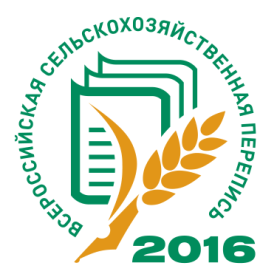 Как распределяются посевные площади в Нижегородской областиВсероссийская сельскохозяйственная перепись 2016 года показала, что в Нижегородской области на хозяйства населения приходится 3,9% всех посевных площадей.Площадь зерновых и зернобобовых культур в хозяйствах населения сложилась в размере 2506,4 га. При этом основная доля посевов ячменя сосредоточена в Спасском районе, а пшеницу больше всего сажают в городском округе Сокольский. По посевам технических культур лидирует Шарангский район области, на долю которого приходится 38,5% всех площадей данного вида культур региона. Более других выращивали овощные и бахчевые культуры Арзамасский р-н (470,8 га), Кстовский (389,1 га), Богородский (297,7 га) и Павловский (283,9 га) районы, а также городские округа г. Бор (380,3 га) и г. Нижний Новгород (333,9 га).Структура площадей многолетних плодовых насаждений и ягодных культур в хозяйствах населения представлена следующим образом: семечковые культуры (яблоня, груша) составили 32,2%, косточковые культуры (в основном вишня и слива) – 40,4% (в 2006г. – 37,4%), ягодники (клубника, малина, смородина и др.) – 27,3%. Наибольшие площади плодово-ягодных насаждений приходятся на следующие муниципальные образования области: Богородский, Кстовский, Дальнеконстантиновский районы и г. Нижний Новгород.